Antrag auf Reservierung eines möblierten Appartements im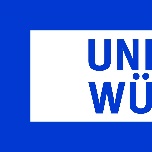 Gästehaus der Universität Würzburg(Um Beachtung der beiliegenden Reservierungsinformationen wird gebeten)Julius-Maximilians-Universität Würzburg
Zentralverwaltung
Referat 5.3 
Sanderring 2
D-97070 WürzburgHiermit bitte ich darum, folgende Reservierung vorzunehmen (Zutreffendes bitte ankreuzen): 1-Zimmer-Appartement (möbliert) ca. 28 m² à EUR 500,-/Monat inkl. NK (Belegung mit 1 Person!) 1-Zimmer-Appartement (möbliert) ca. 34 m² à EUR 540,-/Monat inkl. NK (Belegung mit 1 Person!) 2-Zimmer-Appartement (möbliert) ca. 55 m² à EUR 820,-/Monat inkl. NK (Belegung mit bis zu 2 Personen)		Kind ab 6 Jahre (Zustellbett) im 2-Zimmer-Appartment zweier Erwachsener à EUR 140,-/Monat inkl. NK(Kind unter 6 Jahre frei) 3-Zimmer-Appartement (möbliert) ca. 85 m² à EUR 1.200,-/Monat inkl. NK (Belegung mit bis zu 4 Personen)Für Vermietungen unter einem Monat wird ein Kurzzeitzuschlag erhoben. Nähere Informationen erhalten Sie beim Referat 5.3 der Zentralverwaltung. Zeitraum der Anmietung (max. Mietdauer 6 Monate):Vom       (Tag/Monat/Jahr)     bis           (Tag/Monat/Jahr)1.	 Name des Gastes:   Herr   Frau (Vorname, Nachname):            2.	 Heimatinstitution:       3.	 Akademische Stellung des Gastes in seiner Heimatinstitution:      4.	 Heimatanschrift des Gastes (einschl. E-Mail-Adresse):      5.	 Begründung für den Aufenthalt (z.B. Forschungsvorhaben, Lehrtätigkeit etc.): Forschungsvorhaben6. Angaben über begleitende Familienangehörige:	 Ehemann/Ehefrau		 Kind(er): Anzahl:        Alter:       7. Name der Gastgeberin an der Universität Würzburg: Dr. Renata Skowrońska8. Name der gastgebenden Institution an der Universität Würzburg: Polnische Historische Mission9. Ansprechpartner/in der gastgebenden Institution bei Rückfragen: Dr. Renata Skowrońska10. Tel. (Durchwahl) des Ansprechpartners: 8102911. Begleichung der Miete durch:          Gast            Gastgeber12. Ausstellung des Mietvertrages in:   deutsch        englisch13. Übersendung des Mietvertrags:      per E-Mail    in Papierform______ Dr. Renata Skowrońska_______Datum, Unterschrift der GastgeberinDatenschutzerklärung und Einwilligung zur Datenerhebung (Stand Dezember 2018) 
  Gemäß Art. 13 Abs. 1 der Datenschutzgrundverordnung sind wir verpflichtet Ihnen folgende Informationen zur Erhebung Ihrer Daten zu geben.Verantwortlicher für die Datenerhebung ist die Universität Würzburg, Sanderring 2, 97070 Würzburg, E-Mail: info@uni-wuerzburg.de. Für Fragen des Datenschutzes können Sie sich an den behördlichen Datenschutzbeauftragten der Universität, Sanderring 2, 97070 Würzburg,  E-Mail: datenschutz@uni-wuerzburg.de wenden.Die von Ihnen erhobenen Daten werden ausschließlich für Zwecke der Reservierung und Anmietung eines möblierten Appartements im Gästehaus der Universität Würzburg verarbeitet, hierzu sind wir nach Art. 6 Abs. 1 Buchst. a und e DSGVO berechtigt.Ihre Daten werden voraussichtlich 10 Jahre gespeichert.Eine anderweitige Verarbeitung oder Nutzung der personenbezogenen Daten (z.B. Übermittlung an Dritte) findet nicht statt.Diese Einwilligung ist jederzeit widerrufbar.Ich habe die Datenschutzerklärung zur Kenntnis genommen und bin damit einverstanden.	__________________________				                       _______________________________                Ort, Datum                                                                                  Unterschrift des GastesWeiter Informationen über Ihre Rechte bezüglich der DSGVO finden Sie hier:https://www.uni-wuerzburg.de/universitaet/datenschutzbeauftragterGästehaus der Universität WürzburgWichtige Reservierungsinformationen (bitte beachten!)1. MietvertragDer/Die Gastgeber/in erhält nach Eingang des Reservierungsantrags - sofern dem Reservierungswunsch entsprochen werden kann - einen Mietvertrag in doppelter Ausfertigung zugesandt. Beide Exemplare sind nach Unterzeichnung durch den Mieter (Gast) zusammen mit dem Nachweis über die geleistete Kaution (s.u.) an die Universität Würzburg, Referat 5.3, Sanderring 2, D-97070 Würzburg zu senden. Der Gastgeber erhält sodann ein gegengezeichnetes Exemplar des Mietvertrages.2. Zahlungsmodalitätena. KautionDie Kaution beträgt i.d.R. eine Monatsmiete. Sie kann	auf das Konto der Universität Würzburg bei der Sparkasse Mainfranken Würzburg, Konto-Nummer 420 189 86, Bankleitzahl 790 500 00 (IBAN: DE81 7905 0000 0042 0189 86, SWIFT-BIC: BYLADEM1SWU), bar eingezahlt oder überwiesen werden. Die beiden unterschriebenen Ausfertigungen des Mietvertrages sowie der Nachweis über die geleistete Kaution sind spätestens 6 Wochen vor Mietantritt vorzulegen. Andernfalls kann die Universität leider keine Gewähr für die Bereitstellung der Mieträume übernehmen und behält sich insoweit das Recht zur anderweitigen Vergabe ausdrücklich vor. Eine Wohnungsübergabe vor Kautionszahlung ist keinesfalls möglich.b. MieteDie monatliche Miete ist bis zum 3. Werktag eines jeden Monats zu entrichten. Sie kann ebenfalls bar oder per Überweisung auf das Konto der Universität Würzburg eingezahlt werden.c. StornogebührenEin Rücktritt von der Anmietung ist bis 4 Wochen vor Mietantritt kostenlos möglich. Nach Ablauf dieser Frist entstehen Stornogebühren in Höhe einer Monatsmiete.3. WohnungsbezugDie Wohnung kann am 1. Werktag des Mietverhältnisses ab 15.00 Uhr bezogen werden.Bitte vereinbaren Sie einen Übergabetermin mit dem Referat 5.3 der Zentralverwaltung, Zwinger 34, Zi. 106, 97070 Würzburg, Tel. 0931/31-82052 oder 31-82032 während der Sprechzeiten, Montag bis Donnerstag 8.00 Uhr bis 16.00 Uhr und Freitag 8.00 Uhr bis 12.00 Uhr.Die Richtigkeit und Vollständigkeit des ausliegenden Inventarverzeichnisses ist bei Wohnungsübergabe zu überprüfen; fehlende oder defekte Gegenstände sind sofort zu reklamieren, um spätere Schadenersatzansprüche der Universität zu vermeiden.4. WohnungsauszugAm letzten Werktag des Mietverhältnisses ist die Wohnung bis 10.00 Uhr zu räumen.Bitte vereinbaren Sie Ihren Abnahmetermin mit dem Hausmeister des Gästehauses. Fehlende oder defekte Gegenstände werden dem Mieter sofort in Rechnung gestellt und vom Kautionsbetrag einbehalten. Bei notwendiger Abschlussreinigung wird eine Pauschalgebühr erhoben, die ebenfalls direkt von der Kaution abgezogen wird. Der Kautionsbetrag wird Ihnen von der Universität nach Mitteilung der Bankverbindung zurücküberwiesen. 5. DatenschutzerklärungDie dem Reservierungsantrag beiliegende „Datenschutzerklärung und Einwilligung zur Datenerhebung“ ist vom Gast zu unterschreiben und gemeinsam mit dem Reservierungsantrag an die Universität Würzburg, Referat 5.3, Sanderring 2, D-97070 Würzburg zu senden.Es wird ferner gebeten, die in den Wohnungen ausliegenden Informationen zu beachten.Bei allen Fragen und Problemen steht das Referat 5.3 der Zentralverwaltung als Ansprechpartner zur Verfügung.Die Universität Würzburg wünscht ihren Gästen einen angenehmen Aufenthalt!